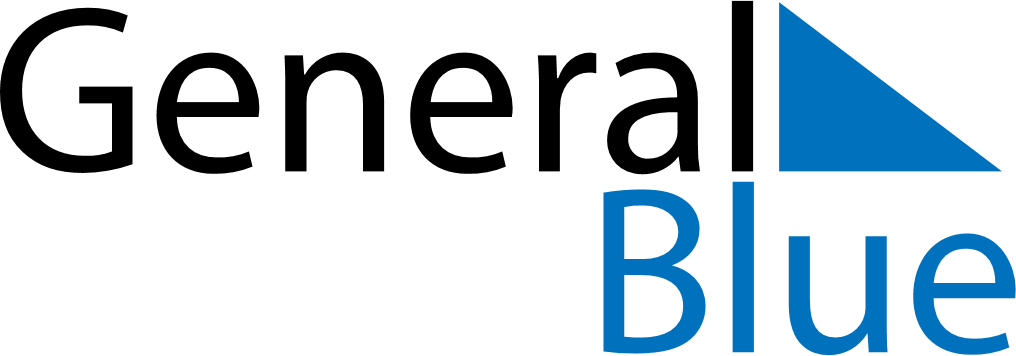 May 2018May 2018May 2018JamaicaJamaicaSundayMondayTuesdayWednesdayThursdayFridaySaturday1234567891011121314151617181920212223242526Labour Day2728293031